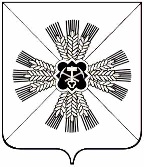 КЕМЕРОВСКАЯ ОБЛАСТЬ ПРОМЫШЛЕННОВСКИЙ МУНИЦИПАЛЬНЫЙ РАЙОНАДМИНИСТРАЦИЯОКУНЕВСКОГО СЕЛЬСКОГО ПОСЕЛЕНИЯПОСТАНОВЛЕНИЕот «03» апреля 2017г. №17с.ОкуневоО внесении изменений в постановление № 50 от 20 октября 2016г. «Об утверждении муниципальной программы «Комплексное обеспечениеи развитие жизнедеятельности Окуневского сельского поселения на 2017-2019 годы»В соответствии с Бюджетным Кодексом РФ, Федеральным законно от 06.10.2003 года № 131-ФЗ «Об общих принципах организации местного самоуправления», Уставом муниципального образования Окуневское сельское поселение, постановление главы Окуневского сельского поселения №36 от 26.10.2013 г. «Об утверждении порядка разработки, реализации и оценки эффективности муниципальных программ, реализуемых за счет средств бюджета поселения»: Внести изменения в муниципальную программу «Комплексное обеспечение и развитие жизнедеятельности Окуневского сельского поселения» на 2017- 2019 годы согласно приложению №1 к настоящему постановлению. Настоящее постановление подлежит обнародованию на информационном стенде Окуневского сельского поселения и размещению в информационно-телекоммуникационной сети «Интернет» Промышленновского муниципального района в разделе «Поселения».Контроль за исполнением настоящего постановления возложить на руководителя организационно-распорядительного органа – Трофимова В.А.Приложение №1к постановлению администрации Окуневского сельского поселенияот 03.04.2017 №17ПАСПОРТ муниципальной программы «Комплексное обеспечение и развитие жизнедеятельности Окуневского сельского поселения» на 2017-2019 годы.Пояснительная записка к паспорту муниципальной программы «Комплексное обеспечение и развитие жизнедеятельности Окуневского сельского поселения» Местное самоуправление в Российской Федерации составляет одну из основ конституционного строя. Его положение в системе общественных властно-политических отношений определяется тем, что самоуправление наиболее приближено к населению, им формируется, ему непосредственно подконтрольно, решает вопросы удовлетворения основных жизненных потребностей населения. Рационально организованное местное самоуправление позволяет эффективно использовать местные ресурсы, снимать социальную напряженность в обществе, повышать доверие населения к власти. Вопрос повышения эффективности работы органов местного самоуправления носит комплексный характер и предусматривает в первую очередь смену административного подхода в управлении на функциональный, при котором орган местного самоуправления выступает в первую очередь как поставщик муниципальных услуг, эффективно взаимодействует с обществом и выполняет общественный запрос. Повышение уровня участия граждан в решении вопросов социально-экономического развития требуют качественных муниципальных услуг, прозрачной системы раскрытия информации о разрабатываемых нормативных правовых актах, результатах их общественного обсуждения. Муниципальная программа предусматривает создание такой системы власти, где информационная открытость, повышение внутренней мотивации муниципальных служащих к профессиональному росту являются не элементами, имеющими самостоятельную ценность, а необходимым условием повышения эффективности работы органов местного самоуправления Окуневского сельского поселения. Реализация муниципальной программы связана с выполнением следующих подпрограмм:Подпрограмма "Строительство и содержание автомобильных дорог и инженерных сооружений на них в границах поселения»;Подпрограмма «Развитие физической культуры и спорта в поселении»;Подпрограмма «Гарантии, предоставляемые муниципальным служащим поселения»;Подпрограмма «Обеспечение первичных мер пожарной безопасности в границах поселения, защиты населения и территории от чрезвычайных ситуации, природного и техногенного характера»;Подпрограмма «Повышение уровня благоустройства территории поселения»;Подпрограмма «Функционирование органов местного самоуправления поселения муниципальной программы «Комплексное обеспечение и развитие жизнедеятельности Окуневского сельского поселения»Подпрограмма «Оборудование детской игровой площадки в д. Пьяново Подпрограмма "Строительство и содержание автомобильных дорог и инженерных сооружений на них в границах поселения»;В настоящее время протяжённость внутри поселковых автомобильных дорог составляет 31,569 километра. Внутрипоселковые дороги имеют ряд особенностей, а именно: внутрипоселковые дороги представляют собой сооружения, содержание которых требует больших финансовых затрат;в отличие от других видов транспорта автомобильный – наиболее доступный для всех вид транспорта, доступен абсолютно всем гражданам страны, водителям и пассажирам транспортных средств и пешеходам;помимо высокой первоначальной стоимости строительства капитальный ремонт, ремонт и содержание внутрипоселковых дорог требуют больших затрат.Внутрипоселковая дорога обладает определенными потребительскими свойствами, а именно:удобство и комфортность передвижения;безопасность движения;экономичность движения;долговечность;стоимость содержания;экологическая безопасность.Одним из направлений деятельности поселения по финансированию дорожного хозяйства является максимальное удовлетворение потребности населения в дорогах с высокими потребительскими свойствами при минимальных и ограниченных финансовых ресурсах.Показателями улучшения состояния дорожной сети являются:снижение числа дорожно-транспортных происшествий и нанесенного материального ущерба;повышение комфорта и удобства поездок.В целом улучшение дорожных условий приводит к:сокращению времени на перевозки грузов и пассажиров;повышению транспортной доступности;снижению последствий стихийных бедствий;сокращению числа дорожно-транспортных происшествий;улучшению экологической ситуации (за счет уменьшения расхода ГСМ). Внутрипоселковые дороги подвержены влиянию окружающей среды, хозяйственной деятельности человека и постоянному воздействию транспортных средств, в результате чего меняется технико-эксплуатационное состояние дорог. Для их соответствия нормативным требованиям необходимо выполнение различных видов дорожных работ:содержание внутрипоселковой дороги – комплекс работ по поддержанию надлежащего технического состояния внутрипоселковой дороги, оценке ее технического состояния, а также по организации и обеспечению безопасности дорожного движения;ремонт внутрипоселковой дороги – комплекс работ по восстановлению транспортно-эксплуатационных характеристик внутрипоселковой дороги, при выполнении которых не затрагиваются конструктивные и иные характеристики надежности и безопасности внутрипоселковой дороги;капитальный ремонт внутрипоселковой дороги – комплекс работ по замене и (или) восстановлению конструктивных элементов внутрипоселковой дороги, дорожных сооружений и (или) их частей, выполнение которых осуществляется в пределах установленных допустимых значений и технических характеристик класса и категории внутрипоселковой дороги и при выполнении которых затрагиваются конструктивные и иные характеристики надежности и безопасности внутрипоселковой дороги, не изменяются границы полосы отвода внутрипоселковой дороги.Состояние сети дорог определяется своевременностью, полнотой и качеством выполнения работ по содержанию, ремонту, капитальному ремонту дорог и зависит напрямую от объемов финансирования и стратегии распределения финансовых ресурсов в условиях их ограниченных объемов.Недофинансирование дорожной отрасли в условиях постоянного роста интенсивности движения, изменения состава движения в сторону увеличения грузоподъемности транспортных средств приводит к несоблюдению межремонтных сроков, накоплению количества не отремонтированных участков, увеличению количества участков с уровнем загрузки выше нормативного и участков с неудовлетворительным транспортно-эксплуатационным состоянием, на которых необходимо проведение реконструкции.Дороги в поселках, деревнях требуют внимания к освещению. Подобный тип дорог составляет большинство в системе дорожного движения. На этих дорогах неоживленное движение, с низкой плотностью. Как правило, эти дороги примыкают к жилью людей, а требование последних – безопасность. Главные требования к освещению на дорогах внутри поселения – ненаправленность светового потока в окна транспортных средств и гармония цвета света со светильником. Однако основное назначение освещения на данных дорогах – безопасность в темное время суток. На подобных трассах – в частности, пролегающие через деревни, - основной участник движения местный житель с сельскохозяйственными машинами, а на некоторых участках – скот. Ради сохранения и без того скудного бюджета местные дороги либо вовсе не освещены, либо освещены очень плохо. Как правило, устанавливают по одному светильнику на опасные участки дороги. Данная ситуация требует кардинального решения – чтобы обеспечить нормальное освещение дорог и сделать данные проекты экономически привлекательными, нужно достичь сочетания качественных систем лампа/светильник и светорегулирования в ночное время суток.Учитывая вышеизложенное, подпрограммой поставлена задача их оптимального использования с целью максимально возможного снижения количества проблемных участков внутрипоселковых дорог и сооружений на них.Применение программно-целевого метода в развитии внутрипоселковых дорог позволит системно направлять средства на решение неотложных проблем дорожной отрасли в условиях ограниченных финансовых ресурсов.Основной целью подпрограммы является развитие современной и эффективной автомобильно-дорожной инфраструктуры, обеспечивающей ускорение товародвижения и снижение транспортных издержек в экономике.Для достижения основной цели подпрограммы необходимо решить следующие задачи:Поддержание внутрипоселковых автомобильных дорог и искусственных сооружений на них на уровне, соответствующем категории дороги, путем содержания дорог;сохранение протяженности, соответствующей нормативным требованиям, внутрипоселковых автомобильных дорог за счет ремонта автомобильных дорог.Подпрограмма «Развитие физической культуры и спорта в поселении»Физическая культура и спорт являются составными элементами культуры личности и здорового образа жизни, значительно влияют не только на повышение физической подготовленности, улучшение здоровья, но и на поведение человека в быту, трудовом коллективе, на формирование личности и межличностных отношений. Одним из главных направлений развития физической культуры и спорта является физическое воспитание детей, подростков и молодежи, что способствует решению многих важных проблем, таких как улучшение здоровья населения, увеличение продолжительности жизни и ее качества, профилактика правонарушений. На 1 января 2016 года количество детей, подростков и молодежи, занимающихся физической культурой и спортом, составило 451 человек населения. В том числе из них:в дошкольных образовательных учреждениях 	 - 95 человек;в общеобразовательных учреждениях	 - 356 человек;Проблема занятости детей, подростков и организация их досуга решалась путем привлечения к систематическим занятиям в физкультурно-спортивных секциях по месту жительства. Существенным фактором, обусловливающим недостатки в развитии физической культуры и спорта, является отсутствие личных мотиваций, заинтересованности и потребности в физкультурных занятиях у значительной части населения. Сдерживающими факторами развития физкультуры и спорта являются:-несоответствие уровня материальной базы и инфраструктуры физической культуры и спорта задачам развития отрасли;-недостаточное вовлечение в процесс занятий физкультурой и спортом детей из малообепеченных семей; -недостаточная пропаганда физической культуры и спорта среди населения области; - слабый уровень материальной базы для занятий спортом; - недоступность качественной спортивной формы и инвентаря.В связи с этим следует разработать и реализовать системные меры по более эффективному использованию потенциальных возможностей физической культуры и спорта.Среди них должны быть такие меры, как:-содействие индивидуальным занятиям спортом;-развитие любительского спорта;-возрождение системы секций общефизической подготовки, ориентированных на лиц старшего возраста;-популяризация игровых видов спорта в рамках занятий физической культурой в общеобразовательных школах.Таким образом, встает вопрос о необходимости разработки подпрограммы развития физической культуры и спорта, которая должна стать исходным пунктом в улучшении спортивно-массового движения, детско-юношеского спорта в сельском поселении.Для достижения указанной цели должны быть решены следующие основные задачи:-вовлечение граждан различного возраста, состояния здоровья и социального положения в регулярные занятия физической культурой и спортом и приобщение их к здоровому образу жизни;-повышение интереса населения к занятиям физической культурой и спортом;-разработка комплекса мер по пропаганде физической культуры и спорта как важнейшей составляющей здорового образа жизни;-развитие игровых видов спорта и повышение конкурентоспособности футбола;-развитие системы выявления, поддержки и сопровождения одаренных детей и талантливой молодежи; - финансирование спортивно-массовых мероприятий.Подпрограмма «Гарантии, предоставляемые муниципальным служащим поселения»; В соответствии с Положением «О назначении и выплате пенсии за выслугу лет лицам, замещавшим муниципальные должности Окуневского сельского поселения и должности муниципальной службы Окуневского сельского поселения» регулируются отношения, связанные с назначением и выплатой пенсии за выслугу лет к трудовой пенсии по старости, установленной в соответствии с федеральным законодательством, лицам, замещавшим муниципальные должности Окуневского сельского поселения и должности муниципальной службы Окуневского сельского поселения.Все расходы, связанные с выплатой пенсии за выслугу лет лицам, замещавшим муниципальные должности и должности муниципальной службы, осуществляются за счет средств бюджета Окуневского сельского поселения.Подпрограмма «Обеспечение первичных мер пожарной безопасности в границах поселения, защиты населения и территории от чрезвычайных ситуации, природного и техногенного характера» Анализ основных статистических данных происшедших пожаров на территории Окуневского сельского поселения 2014 – 2016 годы показывает, что в Окуневском сельском поселении на протяжении последних лет практически не снижается количество пожаров с причинением материального ущерба.  Прекращена деятельность пожарной охраны, имевшей выездную технику на предприятиях, отсутствует экономическое и социальное стимулирование данного вида общественной деятельности.  В ряде частей поселения нет возможности беспрепятственного проезда и эффективного использования пожарной техники к местам пожаров. Причиной является самовольное устройство жителями домов преград для подъезда и проезда автотранспорта к жилым домам. Немалую проблему создают деревья, в своё время посаженные возле домов без учета требований нормативных документов по градостроительству и планировке. Выросшие деревья зачастую препятствуют работе специальной техники по спасению людей на пожаре и ликвидации ЧС.  В настоящее время водоемы невозможно использовать по прямому назначению ввиду отсутствия либо не удовлетворительного подъезда к ним, отсутствия площадок для установки пожарной техники для забора воды. Отсутствуют площадки (пирсы) для установки и забора воды пожарной техникой.  На линиях водопровода поселения, установлено 3 пожарных гидранта, из них 2 гидранта не могут быть использованы по прямому назначению по тем или иным причинам. Ежегодно проводится профилактический осмотр и ремонт гидрантов, но средств на эти цели недостаточно. Хотя места расположения пожарных гидрантов обозначены стандартными указателями, но в зимнее время года крышки люков гидрантов не очищаются от снега и льда. Все это в конечном итоге приводит к снижению эффективности использования противопожарного водоснабжения на пожарах. Выполнение мероприятий программы позволит:- Сократить риски возникновения чрезвычайных ситуаций, а также сохранить здоровье людей, снизить размер ущерба окружающей природной среде и материальных потерь.- Повысить информационность населения в области гражданской обороны, защиты населения и территории от чрезвычайных ситуаций природного и техногенного характера, обеспечения пожарной безопасности, охраны жизни людей на водных объектах.Подпрограмма «Повышение уровня благоустройства территории поселения»Характеристика проблемы. 	Подпрограммой предусмотрена реализация следующих приоритетных направлений: Уличное освещение;Организация ритуальных услуг и содержание мест захоронения;Организация сбора и вывоза бытовых отходов и мусора;озеленениеНеобходимое условие успешного развития экономики поселения и улучшения условий жизни населения. В настоящее время население поселения составляет 2604 чел. В последние годы в поселении проводилась целенаправленная работа по благоустройству и социальному развитию населенных пунктов. В то же время в вопросах благоустройства территории поселения имеется ряд проблем. Благоустройство многих населенных пунктов поселения не отвечает современным требованиям. Большие нарекания вызывают благоустройство и санитарное содержание дворовых территорий. По-прежнему серьезную озабоченность вызывают состояние сбора, утилизации и захоронения бытовых и промышленных отходов, освещение улиц поселения. В настоящее время уличное освещение составляет 70% от необходимого, для восстановления освещения требуется дополнительное финансирование. Но в связи с удорожанием стоимости электрической энергии, остро стоит проблема экономии бюджетных средств, применение энергосберегающих технологий Для решения данной проблемы требуется участие и взаимодействие органа местного самоуправления с привлечением населения, предприятий и организаций, наличия финансирования с привлечением источников всех уровней. Работы по благоустройству населенных пунктов поселения не приобрели пока комплексного, постоянного характера, не переросли в полной мере в плоскость конкретных практических действий. До настоящего времени не налажена должным образом работа специализированных предприятий, медленно внедряется практика благоустройства территорий на основе договорных отношений с организациями различных форм собственности и гражданами. Несмотря на предпринимаемые меры, растет количество несанкционированных свалок мусора и бытовых отходов, отдельные домовладения не ухожены. Накопление в больших масштабах промышленных отходов и негативное их воздействие на окружающую среду является одной их главных проблем обращения с отходами. Недостаточно занимаются благоустройством и содержанием закрепленных территорий организации, расположенные на территориях населенных пунктов поселения.  Эти проблемы не могут быть решены в пределах одного финансового года, поскольку требуют значительных бюджетных расходов, для их решения требуется участие не только органов местного самоуправления, но организаций различных форм собственности и граждан. Для решения проблем по благоустройству населенных пунктов поселения необходимо использовать программно-целевой метод. Комплексное решение проблемы окажет положительный эффект на санитарно-эпидемиологическую обстановку, предотвратит угрозу жизни и безопасности граждан, будет способствовать повышению уровня их комфортного проживания. Конкретная деятельность по выходу из сложившейся ситуации, связанная с планированием и организацией работ по вопросам улучшения благоустройства, санитарного состояния населенных пунктов поселения, создания комфортных условий проживания населения, по мобилизации финансовых и организационных ресурсов, должна осуществляться в соответствии с настоящей подпрограммой.	Исходя, из указанных приоритетных направлений сформулированы стратегические цели и тактические задачи настоящей подпрограммы. проведение комплексной оценки территории поселения на предмет определения уровня соответствия их современным требованиям по безопасности, эргономике и технического состояния территории, объектов инфраструктуры и благоустройства с учетом перспектив развития территории;разработка плана мероприятий комплексного благоустройства поселения.осуществление работ по созданию (установке) содержанию, ремонту, капитальному ремонту объектов инфраструктуры и благоустройства, расположенных на территории поселенияПодпрограмма «Функционирование органов местного самоуправления поселения»В соответствии с Положением об администрации Окуневского сельского поселения (далее - Администрация), утвержденным Решением Совета народных депутатов Окуневского сельского поселения от 31.01.2011г. № 19 Администрация является исполнительно-распорядительным органом местного самоуправления, создана для реализации предусмотренных Уставом Окуневского сельского поселения, задач и полномочий органов местного самоуправления и должностных лиц органов местного самоуправления и действует в соответствии с Конституцией Российской Федерации, законодательством Российской Федерации, законодательством Кемеровской области, Уставом Окуневского сельского поселения района, нормативно правовыми актами Совета народных депутатов Окуневского сельского поселения и Главы Окуневского сельского поселения.Финансирование деятельности Администрации и учреждений ею учреждаемых для выполнения исполнительно-распорядительных функций осуществляется за счет средств местного бюджета по соответствующей статье расходов, а также за счет иных источников финансирования, не запрещенных действующим законодательством РФ. Подпрограмма: Грантовая поддержка местных инициатив граждан, проживающих в сельской местности, с целью создания и обустройства зон отдыха, спортивных и детских площадок В настоящее время в Окуневском сельском поселении детскими игровыми площадками оборудованы 4 объекта, в основном, детского дошкольного образования. На остальных они либо отсутствуют, либо сохранились только отдельные элементы оборудования. На сегодняшний день в поселении имеются незанятые территории, которые можно использовать для оснащения детским игровым оборудованием. Актуальность решения сложившейся проблемы программно-целевым методом обусловлена рядом социальных факторов, связанных с организацией досуга детей дошкольного и школьного младшего и среднего возраста. Обеспечение создания комфортных условий для здорового активного отдыха и развития детей, повышение уровня благоустроенности территории являются одними из приоритетных направлений социально-экономического развития поселения. Детские игровые комплексы - это не просто набор игровых элементов, но и среда обитания ребенка, которая является решающей в формировании фундамента физического и психологического здоровья детей, способствует созданию благоприятных условий саморазвития, эстетического воспитания подрастающего поколения поселения. Увеличение количества детских игровых площадок позволит детям иметь больше возможностей вне дома и школы, играть и общаться друг с другом, познавать основные правила нравственного и социального поведения. Одним из важнейших требований к детской игровой площадке и всем видам оборудования на ней является обеспечение максимальной безопасности. Грамотно разработанная детская площадка способствует правильному физическому развитию, оздоровлению и воспитанию подрастающего поколения. В д. Пьяново возникла проблема занятости детей и подростков в летнее и во внеурочное время. В связи с этим инициативная группа людей предложила установить детскую игровую площадку, где бы могли себя занять дети и подростки, родители с маленькими детьми и другие жители населенного пункта.Ресурсное обеспечение реализации муниципальной программы Комплексное обеспечение и развитие жизнедеятельностиОкуневского сельского поселения» на 2017-2019 годы (наименование муниципальной программы)Сведения о планируемых значениях целевых показателей (индикаторов)муниципальной программыГлаваОкуневского сельского поселения В.В. ЕжовНаименование муниципальной программы«Комплексное обеспечение и развитие жизнедеятельностиОкуневского сельского поселения на 2017-2019 годы»Директор программыГлава Окуневского сельского поселения Ежов Владимир ВасильевичОтветственный исполнитель (координатор) муниципальной программыРуководитель организационно-распорядительного органа Трофимов Василий АлексеевичИсполнители муниципальной программыАдминистрация Окуневского сельского поселенияЦели муниципальной программы1. Создание условий для устойчивого функционирования дорожной системы поселения;2. Создание условий для занятий физической культурой и спортом в поселении;3.Дополнительное пенсионное обеспечение муниципальных служащих4.Создание необходимых условий для обеспечения защищенности населения, материальных и культурных ценностей общества и граждан от пожаров, надлежащего уровня пожарной безопасности на территории Окуневского поселения за счет применения новых технологий пожаротушения, техническое перевооружение пожарной охраны, защиты населения и территории от чрезвычайных ситуаций природного и техногенного характера5.Соблюдение правил благоустройства поселения6. Обеспечение выполнения социальных гарантий7. Улучшение условий жизни населения поселения8.Повышение способности муниципального образования к саморазвитию и прогрессу9.Создание условий для отдыха и физического развития детей в поселении10. оснащение детских игровых площадок современным и безопасным оборудованиемЗадачи муниципальной программы- инвентаризация и паспортизация дорог местного значения общего пользования в границах населенных пунктов поселения,  - ведение реестра дорог местного значения общего пользования-обеспечение безопасности дорожного движения на территории Окуневского сельского поселения;-поддержание внутрипоселковых автомобильных дорог и искусственных сооружений на них на уровне, соответствующем категории дороги, путём содержания дорог и сооружений на них;-снижение доли автомобильных Окуневского сельского поселения не соответствующих нормативным требованиям;-сохранение протяжённости соответствующих нормативным требованиям внутрипоселковых автомобильных дорог за счёт ремонта и капитального ремонта внутрипоселковых автомобильных дорог и искусственных сооружений на них с увеличением пропускной способности автомобильных дорог, -улучшением условий движения автотранспорта. –развитие современной и эффективной автомобильно-дорожной инфраструктуры, обеспечивающей ускорение товародвижения, снижение транспортных издержек в экономике Окуневского сельского поселения;- вовлечение граждан различного возраста, состояния здоровья и социального положения в регулярные занятия физической культурой и спортом и приобщение их к здоровому образу жизни; - повышение интереса населения к занятиям физической культурой и спортом;- участие в районных, областных и местных спортивных мероприятиях;- информационное обеспечение и пропаганда физической культуры и спорта;- организация спортивно-массовых мероприятий.- доплата к пенсии муниципальных служащих за выслугу лет;- создание необходимых условий для уменьшения риска 
возникновения чрезвычайных ситуаций, а также на сохранение здоровья людей, снижение размеров ущерба окружающей природной среде и материальных потерь в случае их возникновения. 
- ограничение последствий от возможных чрезвычайных 
ситуаций.  -совершенствование пропаганды в области гражданской 
обороны, защиты населения и территории от чрезвычайных ситуаций природного и техногенного характера, обеспечения пожарной безопасности, охраны жизни людей - обеспечение соблюдений правил благоустройства поселения- обеспечение чистоты и порядка, создание комфортных условий для проживания населения - повышение уровня внешнего благоустройства и санитарного содержания населенных пунктов поселения; - разработка плана мероприятий комплексного благоустройства поселения. - осуществление работ по созданию (установке) содержанию, ремонту, капитальному ремонту объектов инфраструктуры и благоустройства, расположенных на территории поселения- обеспечение эффективного исполнения полномочий органов местного самоуправления-создание условий для отдыха и физического развития детей дошкольного и младшего школьного возраста в поселении;- организация досуга детей дошкольного и школьного младшего и среднего возраста; -оснащение детских игровых площадок современным и безопасным оборудованиемСроки реализации 2017 -2019 годыОбъемы и источники финансирования муниципальной программы в целом и с разбивкой по годам ее реализации Общая сумма средств из бюджетов, необходимых на реализацию Программы, составит 12414,237 тыс. рублей В том числе бюджет поселения: .- 4374,875 тыс. руб.. – 3919,4 тыс. руб..- 3899,6 тыс. руб.Из федерального бюджета: .- 151,715 тыс. руб.Из областного бюджета: . – 65,027 тыс. руб.,Средства физических и юридических лиц: 2017г. -3,62 тыс. руб.Ожидаемые конечные результаты реализации муниципальной программы1.Увеличение процента внутрипоселковых автомобильных дорог, соответствующих нормативным требованиям транспортно-эксплуатационным показателям, находящихся на содержании в Окуневском сельском поселении, от общей протяженности сети автомобильных дорог местного значения;2. Увеличение числа занимающихся спортом, сокращение уровня преступности и правонарушений со стороны подростков и молодежи, снижение заболеваемости среди населения;3. Назначение доплат к пенсиям муниципальных служащих, количество муниципальных служащих, имеющих право на получение единовременного поощрения, в связи с выходом на пенсию;4. Сокращение числа погибших и травмированных при пожарах людей и материального ущерба от пожаров, сокращение времени оперативного реагирования на пожары, уменьшение сроков ремонта и технического обслуживания автомобилей, снижение количества пожаров в населенных пунктах;5. Ликвидация стихийных (несанкционированных) свалок;6. Улучшение внешнего вида муниципального образования, повышение уровня комфортности;7. Создание новых видов экономической деятельности.8. Рост объемов выпуска сельскохозяйственной продукции (в сопоставимых ценах) на 3% ежегодно9. Рост средней номинальной заработной платы на 25%.10. обеспечение эффективного исполнения полномочий органов местного самоуправления11. Обеспечение и создание комфортных условий для здорового активного отдыха и развития детей12. Увеличение количества детских игровых площадок в поселенииНаименование муниципальной программы, подпрограммы, мероприятияИсточник финансированияОбъем финансовых ресурсов, тыс. рублейОбъем финансовых ресурсов, тыс. рублейОбъем финансовых ресурсов, тыс. рублейОбъем финансовых ресурсов, тыс. рублейНаименование муниципальной программы, подпрограммы, мероприятияИсточник финансирования2017 год2018год2019 год	1	2345Муниципальная программаКомплексное обеспечение и развитие жизнедеятельностиОкуневского сельского поселения» на 2017-2019г.г.Всего4595,2373919,43899,6Муниципальная программаКомплексное обеспечение и развитие жизнедеятельностиОкуневского сельского поселения» на 2017-2019г.г.Бюджет поселения 4374,8753919,43899,6Муниципальная программаКомплексное обеспечение и развитие жизнедеятельностиОкуневского сельского поселения» на 2017-2019г.г.иные не запрещенные законодательством источники:Муниципальная программаКомплексное обеспечение и развитие жизнедеятельностиОкуневского сельского поселения» на 2017-2019г.г.федеральный бюджет 151,715Муниципальная программаКомплексное обеспечение и развитие жизнедеятельностиОкуневского сельского поселения» на 2017-2019г.г.областной бюджет65,027Муниципальная программаКомплексное обеспечение и развитие жизнедеятельностиОкуневского сельского поселения» на 2017-2019г.г.средства юридическихи физических лиц3,62Подпрограмма "Строительство и содержание автомобильных дорог и инженерных сооружений на них в границах поселения»;Всего711700785Подпрограмма "Строительство и содержание автомобильных дорог и инженерных сооружений на них в границах поселения»;Бюджет поселения 711700785Содержание, текущий ремонт автомобильных дорог местного значения и искусственных сооружений на них в поселении ВсегоБюджет поселения 261261400400785785Разработка и утверждение проекта организации дорожного движения на автомобильных дорогах Окуневского поселения ВсегоБюджет поселения 150150Устройство пешеходного тротуара в с. Окунево в рамках безопасности дорожного движения ВсегоБюджет поселения 300300300300Подпрограмма «Развитие физической культуры и спорта в поселении» Всего252525Подпрограмма «Развитие физической культуры и спорта в поселении» Бюджет поселения 252525Организация и проведение спортивных мероприятийВсего 252525Бюджет поселения 252525Подпрограмма «Гарантии, предоставляемые муниципальным служащим поселения» Всего430380380Бюджет поселения 430380380 Выплата доплат к муниципальным пенсия Всего 430380380 Выплата доплат к муниципальным пенсия Бюджет поселения 430380380Подпрограмма «Обеспечение первичных мер пожарной безопасности в границах поселения, защиты населения и территории от чрезвычайных ситуации, природного и техногенного характераВсего 121212Подпрограмма «Обеспечение первичных мер пожарной безопасности в границах поселения, защиты населения и территории от чрезвычайных ситуации, природного и техногенного характераБюджет поселения 121212Содержание систем противопожарного водоснабжения Всего 666Содержание систем противопожарного водоснабжения Бюджет поселения 666Ликвидация последствий аварий природного и техногенного характера Всего 666Ликвидация последствий аварий природного и техногенного характера Бюджет поселения 666Подпрограмма «Повышение уровня благоустройства территории поселения» Всего 610301251Подпрограмма «Повышение уровня благоустройства территории поселения» Бюджет поселения 610301251Содержание, ремонт уличного освещения в поселении Всего 300200150Содержание, ремонт уличного освещения в поселении Бюджет поселения 300200150Содержание мест захоронения Всего 1005050Содержание мест захоронения Бюджет поселения 1005050Прочая деятельность в области благоустройства в поселении Всего 2005050Прочая деятельность в области благоустройства в поселении Бюджет поселения 2005050Озеленение в поселении Всего 1011Озеленение в поселении Бюджет поселения 1011Подпрограмма «Функционирование органов местного самоуправления поселения муниципальной программы «Комплексное обеспечение и развитие жизнедеятельности Окуневского сельского поселения»Всего 21432085,42072,6Подпрограмма «Функционирование органов местного самоуправления поселения муниципальной программы «Комплексное обеспечение и развитие жизнедеятельности Окуневского сельского поселения»Бюджет поселения 21432085,42072,6Глава Окуневского сельского поселения Всего 457457457Глава Окуневского сельского поселения Бюджет поселения 457457457 Обеспечение деятельности органов местного самоуправления Всего 17721702,11691,8Бюджет поселения 17721702,11691,8 Выполнение других обязательств государства Всего 3033Бюджет поселения 3033Всего511 Финансовое обеспечение наградной Бюджет поселения 511Подпрограмма «Грантовая поддержка местных инициатив граждан, проживающих в сельской местности, с целью создания и обустройства зон отдыха, спортивных и детских площадок».Всего361,237Подпрограмма «Грантовая поддержка местных инициатив граждан, проживающих в сельской местности, с целью создания и обустройства зон отдыха, спортивных и детских площадок».Бюджет поселения 140,875Подпрограмма «Грантовая поддержка местных инициатив граждан, проживающих в сельской местности, с целью создания и обустройства зон отдыха, спортивных и детских площадок».иные не запрещенные законодательством источники:Подпрограмма «Грантовая поддержка местных инициатив граждан, проживающих в сельской местности, с целью создания и обустройства зон отдыха, спортивных и детских площадок».федеральный бюджет 151,715Подпрограмма «Грантовая поддержка местных инициатив граждан, проживающих в сельской местности, с целью создания и обустройства зон отдыха, спортивных и детских площадок».областной бюджет65,027Подпрограмма «Грантовая поддержка местных инициатив граждан, проживающих в сельской местности, с целью создания и обустройства зон отдыха, спортивных и детских площадок».средства юридическихи физических лиц3,62НАИМЕНОВАНИЕ ЦЕЛЕВОГО ИНДИКАТОРАЕдиница измеренияПлановое значение целевого показателя (индикатораПлановое значение целевого показателя (индикатораПлановое значение целевого показателя (индикатораНАИМЕНОВАНИЕ ЦЕЛЕВОГО ИНДИКАТОРАЕдиница измерения2017 год2018год2019 годДоля внутрипоселковых дорог, прошедших инвентаризацию и паспортизацию и включенных в реестр муниципальной собственности%100100100Протяженность муниципальных автомобильных дорог, соответствующих нормативным требованиям к транспортно-эксплуатационным показателям; км15,016,617,3Доля протяженности муниципальных автомобильных дорог, соответствующих нормативным требованиям к транспортно-эксплуатационным показателям, 	%406070Ремонт муниципальных автомобильных дорог общего пользования	км3,42,72,0Численность лиц, систематически занимающихся физической культурой и спортомчел451470500Обеспеченность спортивными заламиединиц222Удельный вес населения, систематически занимающихся физической культурой и спортом%10,51625Доля учащихся (общеобразовательных учреждений), занимающихся физической культурой и спортом, в общей численности учащихся%90,090,090,0Снижение количества пожаровшт520Количество доплат к пенсиям муниципальных служащихЧел.455Увеличение количества граждан, участвующих в добровольной пожарной охранеЧел3510Снижение доли невведенного жилья и объектов собственности%808390Обеспечение выполнений полномочий администрации Окуневского сельского поселения%100100100Увеличение обеспеченности населенных пунктов поселения детскими игровыми площадкамиединиц111 Увеличение доли населенных пунктов, обеспеченных детскими игровыми площадками, в отчетном году к общему количеству населенных пунктов поселения .%202020